Добрый день, мои маленькие друзья! Вы снова пришли на мою страничку? Значит, вам понравились мои сказки! Это же очень хорошо! 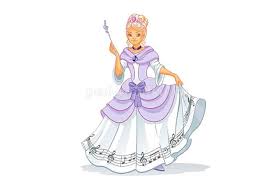 Сегодня я приглашаю вас в путешествие по радуге. Это путешествие будет интересно как старшим дошкольникам, так и малышам.Но сначала предлагаю вам познакомиться с моим другом котиком. Вот он.		Его зовут Мифа. Мифа очень любит путешествовать  и приглашает нас сопровождать его.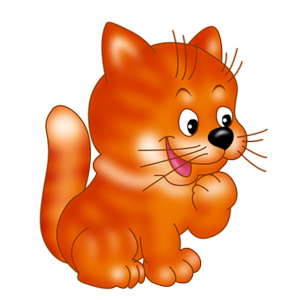 И так, разучиваем считалочку.	«Раз – два – три – четыре – пять,	Вышел котик погулять.	Видит, радуга блестит,	В небе мостиком висит.	Мы по радуге пойдем,	Все цвета ее найдем»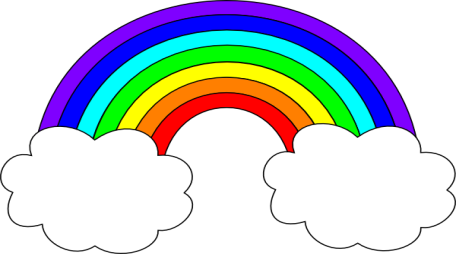 	Посмотрите внимательно на радугу, и сосчитайте, сколько цветных полосок вы видите.Сосчитали? Ну, конечно, семь! А сейчас рассмотрите каждую полоску и назовите цвета.	Начнем с самой нижней полоски :  красная, оранжевая, желтая, зеленая, голубая, синяя, фиолетовая.Все полоски назвали! Молодцы! Полосок у радуги ровно семь и ноток в музыкальной гамме тоже семь! А если мы с вами попробуем раскрасить нотки в цвета радуги, что же у нас получится? Может, попробуем? И поможет нам стихотворение «Я рисую радугу» И. Оленевой.«Я рисую радугу в целый небосвод, 	А идет по радуге мой домашний кот! 	Семь цветов-полосок – разные совсем. 	Музыкальных ноток нарисую семь!	Радостно по ноткам котик ходит – стук, Каждая полоска издает свой звук! 	Красная полосочка ноткой ДО звучала, 	Оранжевая весело нотку РЕ качала, 	Желтая тянула МИ тепло и нежно, 	Зеленая трубила ФА-а-а прилежно,Голубая ласково нотку СОЛЬ пропела, 	Синяя полосочка с ноткой ЛЯ взлетела,Цветом фиолетовым  нотка СИ лилась! 	Песенка на этом не оборвалась! 	Заплясал зеркальный разноцветный свод! 	Очень музыкальный у меня есть кот!»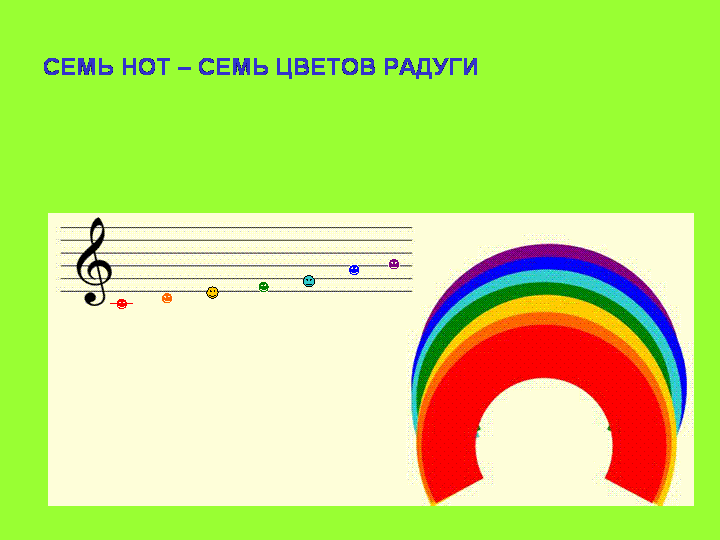 Проверь, правильно ли у нас получилось! А вот это стихотворение ты вместе с мамой или папой можешь выучить наизусть. Попробуй!«Мы шагаем под мостом!
Сколько ярких красок в нем!Если их передружить, 
Можно радугу сложить.Вместе с нотами потом
Мы о радуге споем,
Расскажи-ка папе с мамой,
Повторить их попроси:
Звукоряд зовется гаммой - 
До-ре-ми-фа-соль-ля-си.Будем звуки собирать,
Будем в радугу играть!»Такую разноцветную радугу и кота Мифа вы можете нарисовать у себя в альбоме и пририсовать к радуге нотки.Устали? Предлагаю сделать маленькую гимнастику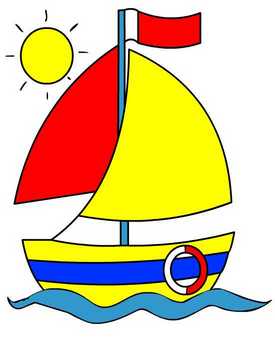 «ЛОДОЧКА»Две ладошки прижму И по морю поплыву. Две ладошки, друзья, - Это лодочка моя. Паруса подниму, Синим морем поплыву. А по бурным волнам Плывут рыбки тут и там. На первые строчки две ладони соединить лодочкой и выполнять волнообразные движения руками.  На слова "паруса подниму" - поднять выпрямленные ладони вверх. Затем имитировать движения волн и рыбок. 